ПРИЛОГ бр. 1ЗАХТЕВ ЗА ИСПЛАТУ КРЕДИТА ______________(датум)Уговор о дугорочном инвестиционом кредиту бр. _________Поштовани,Са позивом на горњи Уговор, овим вас обавештавамо да желимо да извршимо повлачење средстава по овом Кредиту са датумом валуте _______.20__. у износу од РСД ____________ са напоменом за Пројекат, поддеоница______________________.Горе наведена средства користиће се искључиво за сврхе одређене Уговором.Горе наведени износ треба уплатити на наш рачун бр. __________________Овим потврђујемо да на датум овог захтева:а) испуњавамо све наше обавезе по Уговору,б) да обавезујуће изјаве и тврдње, наведене у члану 8. Уговора, на датум овог захтева, настављају да важе и да су у њима наведени подаци тачни,в) да се није догодио никакав Прекршај нити се јавила могућност Случаја неиспуњења, према одредбама члана 11. Уговора,г) да су сви релевантни Услови за коришћење средстава кредита наведени у члану 3. Уговора испуњени. Термини дефинисани у Уговору имају исто значење у овом захтеву.За рачун Корисника средстава ______________________________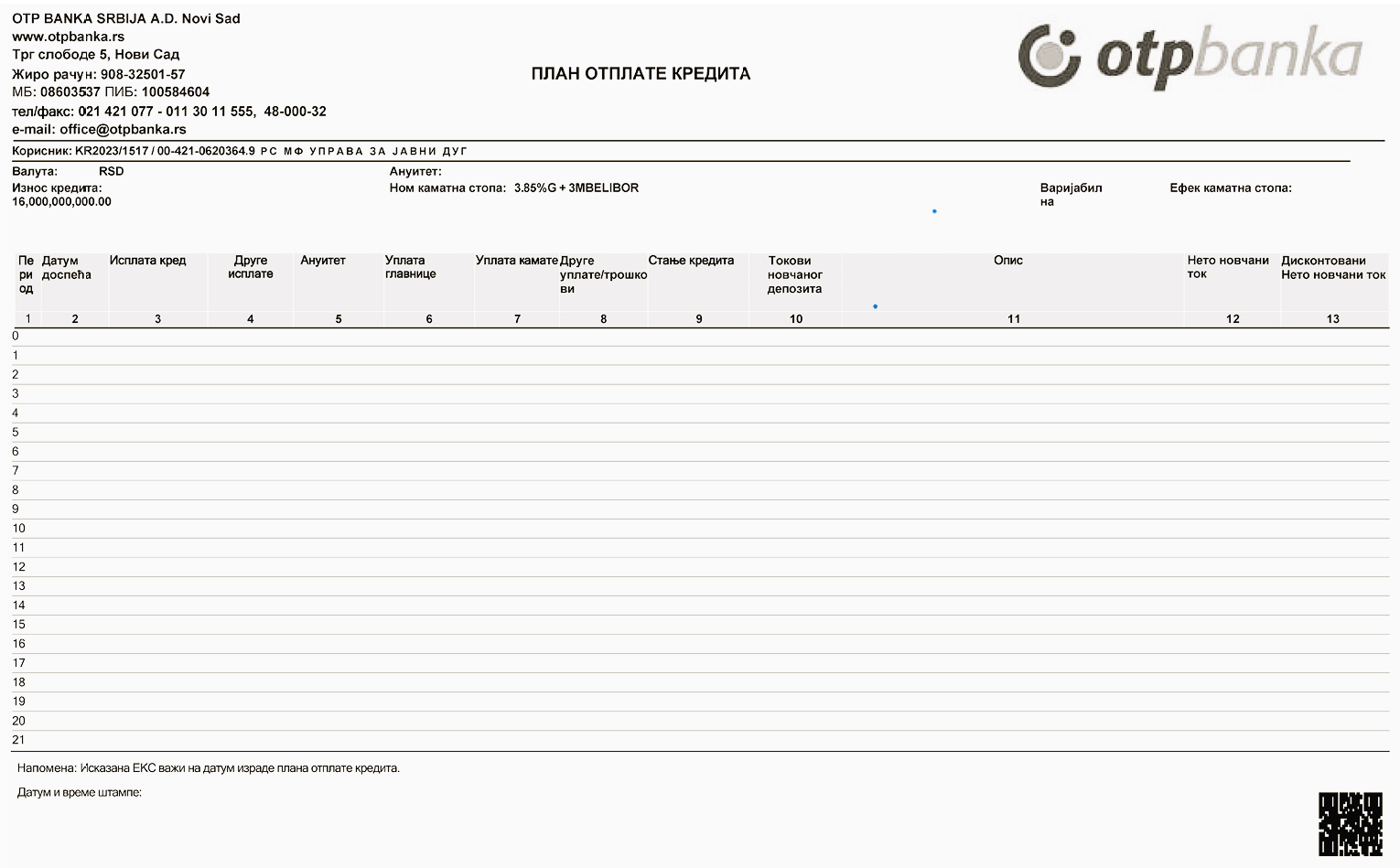 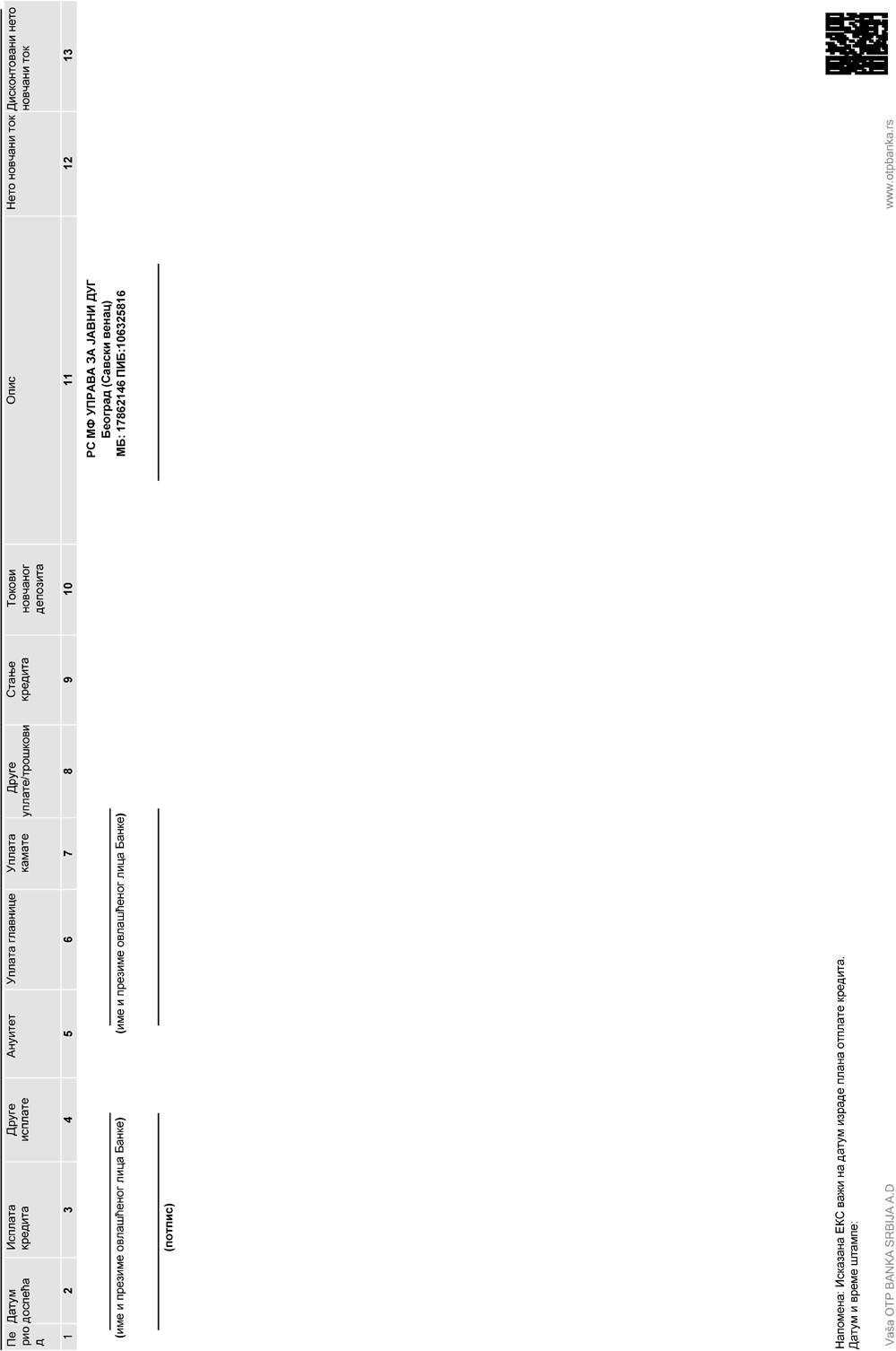 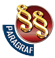 ЗАКОНО ЗАДУЖИВАЊУ РЕПУБЛИКЕ СРБИЈЕ КОД ОТП БАНКЕ СРБИЈА А.D. НОВИ САД ЗА ПОТРЕБЕ ФИНАНСИРАЊА ПРОЈЕКТА ИЗГРАДЊЕ БРЗЕ САОБРАЋАЈНИЦЕ, ДЕОНИЦА ПОЖАРЕВАЦ-ГОЛУБАЦ (ДУНАВСКА МАГИСТРАЛА)("Сл. гласник РС", бр. 62/2023)